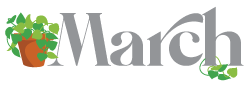 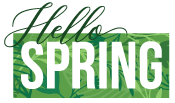 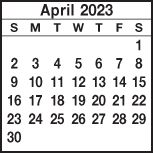 123World Day of PrayerCraft Night in FLC sponsored by Angie Avendano, 6 PM45   CommunionDeacon’s Mtg, 11:45Bowling Outing at Scottsburg Lanes,2-4 PMchi678Business Mtg. 6:30 9Coffee Creek Association Pastor’s Breakfast Mtg. at Denny’s 8:30 a.m.101112Daylight Savings time begins, 2 a.m.CCA Annual Mtg. at Tea Creek Baptist, 4 PM1314Kiwanis Spaghetti Dinner at the Scottsburg Methodist, 4-7pm 15 16 1718Shared Blessings10 a.m.-2 PM 19Trustees mtg. 11:30 amVBS mtg., 11:45 am4:12 Youth cleaning up local parks, 12-5 PMGathering, 5-7:30 PM2021 APRIL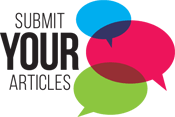 22232425262728293031